1905 AGS 13. YILINI KUTLADI1905 AGS BAŞKANI ÖZÜDOĞRU:“GS MARKASI BİZİ BİR ADIM ÖNE ÇIKARIYOR”Ankara Galatasaraylı Yönetici ve İşadamları Derneği (1905 AGS), 13. yılını görkemli bir etkinlikle kutladı. Galatasaray Kulübü’nün büyük bir yapı olduğunu belirten 1905 AGS Başkanı Özgür Savaş Özüdoğru, “Dünyanın neresine gidersek gidelim GS markası bizi bir adım öne çıkarıyor” dedi.Wndyman Otel’de gerçekleştirilen etkinliğe, Galatasaray Spor Kulübü Başkanı Mustafa Cengiz, Galatasaray Spor Kulübü Başkan Yardımcısı Adil Araboğlu, Yönetim Kurulu Muhasip Üyesi Okan Böke, Yönetim Kurulu Üyeleri Mahmut Recevik, Cenk Soyer, Galatasaray Sportif AŞ Yönetim Kurulu Üyesi Yusuf Günay ve Galatasaray Yardımlaşma ve Dayanışma Derneği Başkanı Oral Yılmaz katıldı. Renkli görüntülerin yer aldığı gecede, Galatasaray marşları söylendi.Keyifli bir gece geçirdiklerini belirten 1905 AGS Başkanı Özüdoğru, 13’üncü yılı kutlamanın mutluluğunu yaşadıklarını kaydetti. Özüdoğru, “Ankara'da maçımızın olduğu haftada Başkanımız ve Yönetim Kurulumuz bizi yalnız bırakmadı. Bu etkinlik inşallah şampiyonluğun müjdecisi olur” diye konuştu. Galatasaray Kulübü’nün büyük bir yapı olduğunu dile getiren Özüdoğru, bu kulübün bir parçası olmaktan mutluluk duyduklarını ifade etti.  Ankaralı işadamları olarak kulüp menfaati doğrultusunda hareket eden bir yapı olduklarını da söyleyen Özüdoğru bu bilinçle hareket ettiklerini kaydetti. “Dünyanın neresine gidersek gidelim GS markası bizi bir adım öne çıkarıyor” diyen Özüdoğru,  ‘Galatasaray bitmeyen sevdamız’ sloganıyla hareket ederek 1905 AGS olarak kulübe desteklerinin her zaman devam edeceğini vurguladı.  Galatasaray Kulübü Başkanı Mustafa Cengiz ise, başkanlık seçiminden önce geldiği 1905 AGS etkinliğinde de "çok büyük enerji aldığını" vurgulayarak, “Sizlerin enerjisi, sinerjisi hizmet şevkimizi canlandırıyor. Sizler olmasanız biz bu işi yapamayız. Verdiğiniz maddi, manevi enerji bu camiaya dönüyor ve güç veriyor” diye konuştu.Konuşmaların ardından, Galatasaray Kulübü Başkanı Mustafa Cengiz ve Yönetim Kurulu Üyeleri 1905 AGS'nin yeni 22 üyesine plaketlerini takdim etti.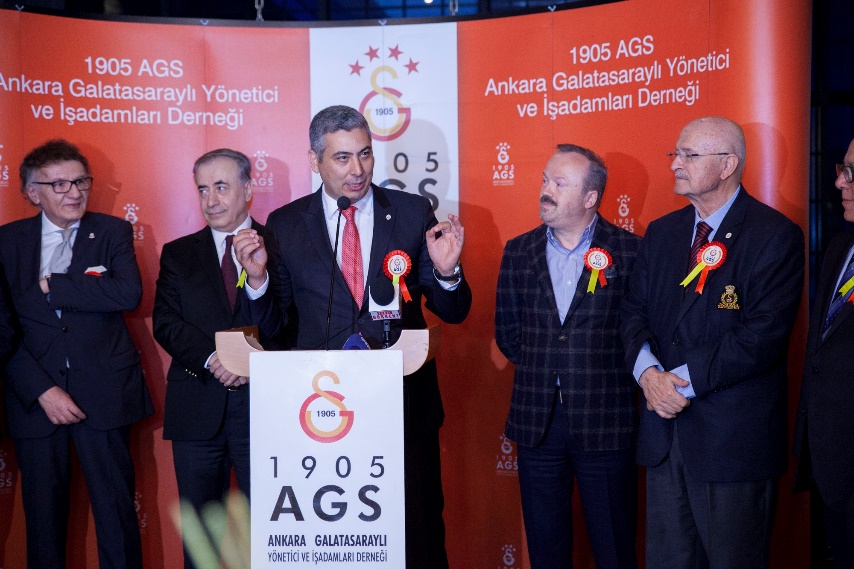 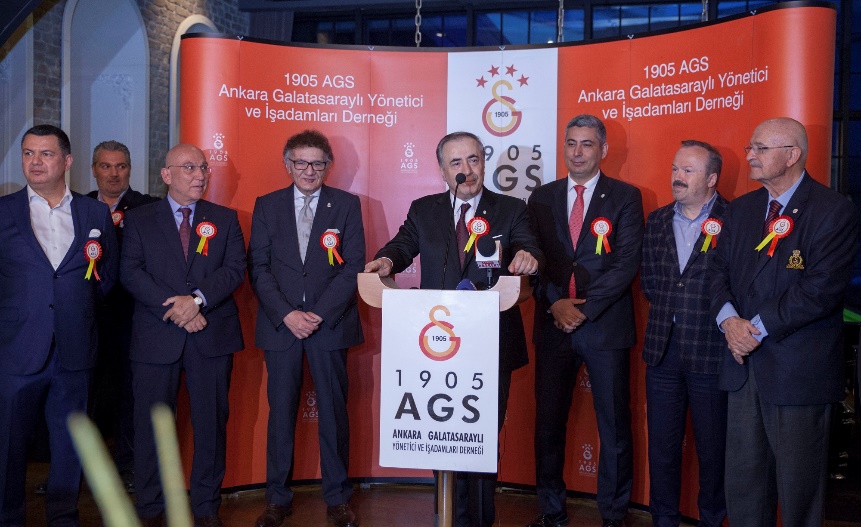 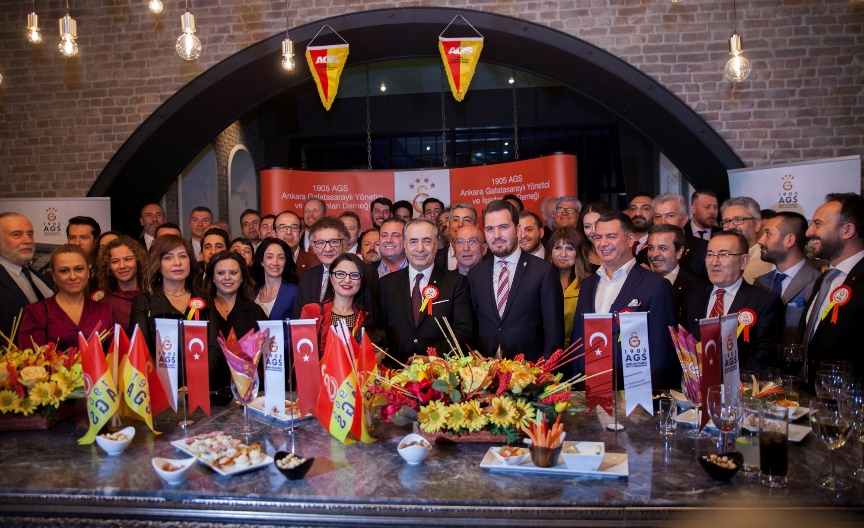 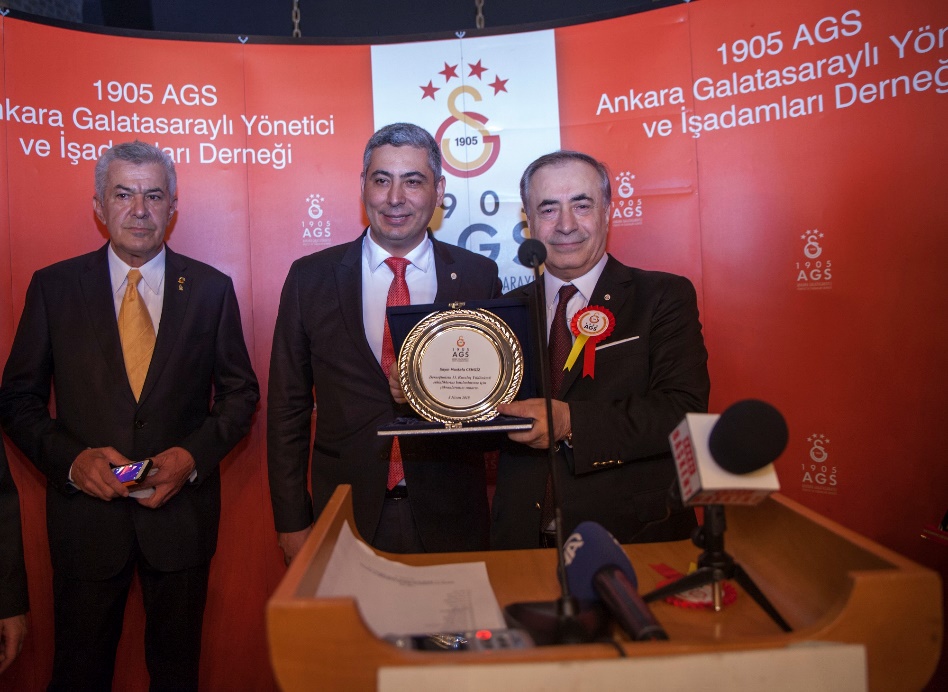 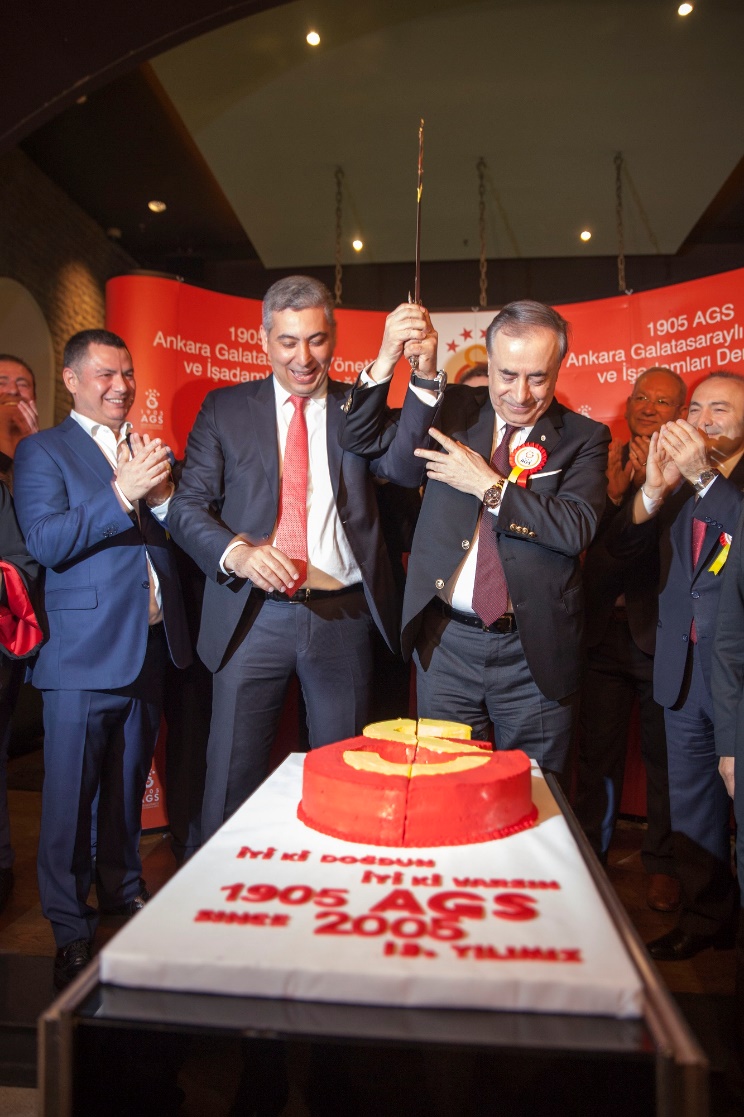 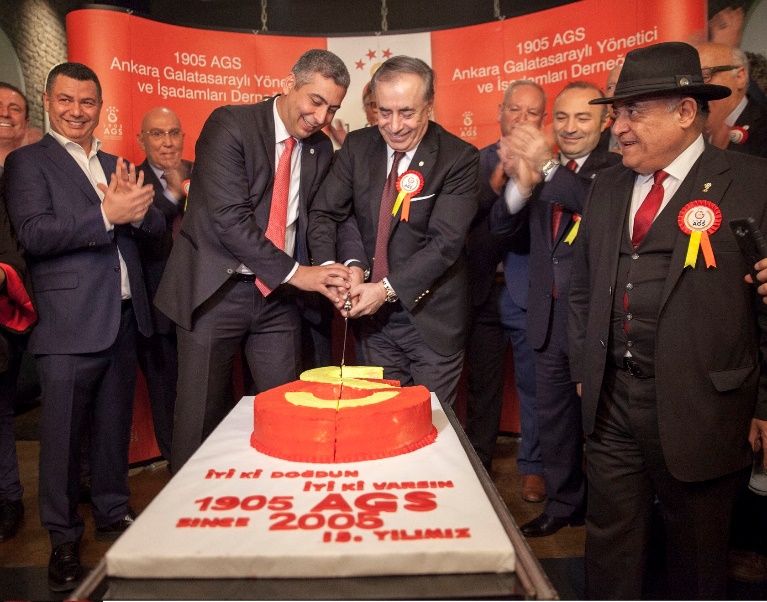 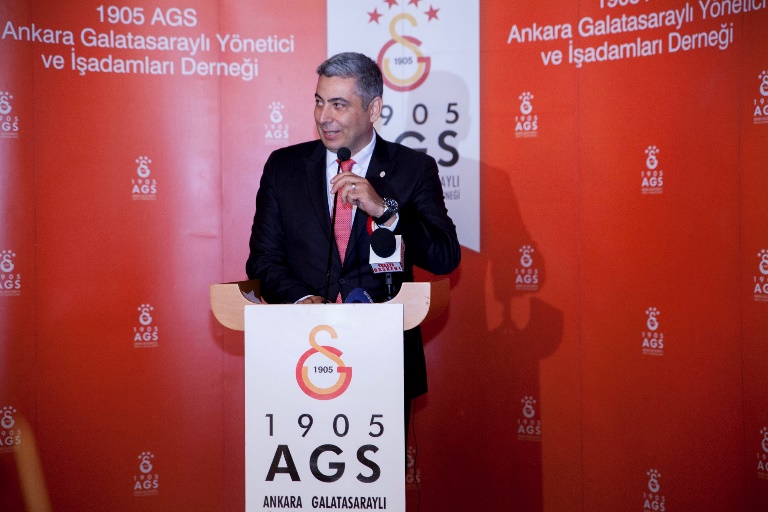 